        СОГЛАСОВАНО                                                                              УТВЕРЖДАЮ                                                                                         и.о. проректора по учебной работе                                          и.о. ректора ФГБОУ ВО ДГМУ         ФГБОУ ВО ДГМУ                                                                           Минздрава России         Минздрава России                                                                          проф. В.Ю. Ханалиев        проф. Р.М. Рагимов                                                                         _________________        _________________                                                          «____»________________2023 г.      «_____»________________2023 г.                                                                    ПОЛОЖЕНИЕо проведении межвузовской студенческой олимпиады по медицинскому праву «Медицинское право-главное составляющее профессиональной деятельности врача» посвященной Дню победы1. Общие положенияI Региональная студенческая олимпиада по медицинскому праву «Медицинское право – главное составляющее профессиональной деятельности врача», посвященная Дню победы (далее - Олимпиада) проводится федеральным государственным бюджетным образовательным учреждением высшего образования «Дагестанский государственный медицинский университет» Министерства здравоохранения Российской Федерации (далее - Университет). Настоящее положение определяет цель и задачи, а также порядок проведения Олимпиады, категории его участников, программу Олимпиады, условия участия. Целью олимпиады является формирование у обучающихся глубоких теоретических знаний по медицинскому праву, совершенствование учебной и вне учебной работы с обучающимися, повышение качества подготовки студентов, а также выявление и поддержка представителей талантливой молодежи.Задачи олимпиады:повторение, обобщение и систематизация знаний, полученных в процессе обучения;повышение интереса к изучаемому предмету;активизация внеаудиторной работы студентов;развитие умения самостоятельной работы с различными источниками информации;формирование способностей к индивидуальному соревнованию, умение находить решение в условиях ограниченного времени. 2. Организаторы ОлимпиадыКафедра гуманитарных дисциплин федерального государственного бюджетного образовательного учреждения высшего образования «Дагестанский государственный медицинский университет» Министерства здравоохранения Российской Федерации. 367000, РД г. Махачкала, пр. им. И. Шамиля 46, учебно – теоретический корпус ДГМУ. Dgmaguman@mail.ru@mail.ru.Оргкомитет Олимпиады:- устанавливает регламент проведения Олимпиады; - обеспечивает непосредственное проведение Олимпиады; - утверждает проект дипломов и сертификатов участников финального этапа Олимпиады; - формирует составы методической комиссии и жюри; - организует информационную поддержку Олимпиады; - утверждает список победителей и призеров на этапах Олимпиады; - награждает победителей и призеров Олимпиады; - готовит отчет о проведении Олимпиады; - осуществляет иные функции, необходимые для организации и проведения Олимпиады.Члены оргкомитета Олимпиады:Рагимов Разин Мирзекеримович – и.о. проректора по лечебной работе ДГМУКаримова Аминат Магомедовна – начальник УМР и ККО ДГМУСавзиханов Руслан Темирханович – декан лечебного факультетаАбакаров Тагир Абакарович – декан стоматологического факультетаМусхаджиев Алимхан Абухаджиевич – декан педиатрического факультетаДалгатов Гаджмируд Магомедович – декан медико – профилактического факультетаГазимагомедова Мадина Магомедовна – декан фармацевтического факультетаЮнусова Милана Наримановна - руководитель сектора по развитию молодежных инициатив и студенческого самоуправления.Организаторы олимпиады:Раджабов Раджаб Магомедович - доцент кафедры гуманитарных дисциплин ДГМУГаджимагомедова Шумайсат Солеймановна - старший преподаватель кафедры гуманитарных дисциплин ДГМУДибраев Афсаладдин Дибирахмедович - доцент кафедры гуманитарных дисциплинЗакаева Юлдуз Айсулахмедовна – председатель СС ОПК.3. Сроки и место проведения ОлимпиадыРегиональная студенческая олимпиада по медицинскому праву проводится 7 июня 2023 года в Дагестанском государственном медицинском университете по адресу: 367000, РД, г. Махачкала, пр.И.Шамиля,44, Федеральный аккредитационный центр ДГМУ, 5 этаж, Актовый зал.4. Требования к участникам олимпиады и условия их допускаК участию в мероприятии допускаются:-студенты высших медицинских образовательных учреждений;-студенты высших юридический образовательных учреждений.-сопровождающие лица Команда должна состоять из 4 человек, с определением капитана команды.5. Порядок проведения олимпиадыДата проведения олимпиады 7 июня 2023 года.Начало олимпиады: 14-30.Олимпиада проводится в три этапа:10 тестовых заданий с одним правильным вариантом ответа - по 1 баллу закаждое задание, если дан полный ответ (максимальное количество баллов - 10) «Брейн-ринг» - по две команды отвечают на 3 вопроса, 2 балла за каждый правильный ответ;«Кроссворд» - 10 минут на размышление, 1 балл за один правильный ответ; «Интерактив» - 15 мин., студенты решают общую теоретическую задачу, с использованием нормативно – правовой документации, 3 балла за решенную задачу.    «Битва капитанов» – 4 балла капитану первым завершившим интерактивную дорожку. Участникам олимпиады запрещено пользоваться телефоном и интернетом.6. Порядок определения победителей и награждениеНа основании отчетов жюри - по количеству баллов, победители олимпиады награждаются дипломами 1-й, 2-й, 3-й степени, участники получают сертификаты. Победители олимпиады (1 место) освобождаются от зачета по правоведению (гражданская позиция), медицинское право при отсутствии текущей задолженности и при среднем балле по дисциплине не менее 3,0. 7. Заявки на участиеДля участия в олимпиаде необходимо заполнить заявку (Приложение 1 к информационному письму) и отправить по адресу электронной почты: Dgmaguman@mail.ru@mail.ru. Заявки принимаются до 31 мая 2023 года. В день проведения олимпиады участник должен иметь при себе студенческий билет и документ.8. Адрес проведения олимпиады367000, Республика Дагестан, г. Махачкала, пр. И.Шамиля, 44, Федеральный аккредитационный центр ДГМУ, 5 этаж, Актовый зал.Контактные телефоны: Раджабов Раджаб Магомедович +7(988)457-99-66; Закаева Юлдуз Айсулахмедовна +7 (989) 482-11-07.Федеральное государственное бюджетное образовательное учреждениевысшего образования«ДАГЕСТАНСКИЙ ГОСУДАРСТВЕННЫЙ МЕДИЦИНСКИЙ УНИВЕРСИТЕТ»Министерства здравоохранения Российской Федерации(ФГБОУ ВО ДГМУ Минздрава России)Кафедра гуманитарных дисциплинСНК «Врач и закон»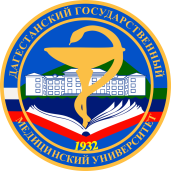 